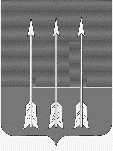 Администрациязакрытого административно-территориальногообразования Озерный Тверской областиП О С Т А Н О В Л Е Н И Е30.09.2021	            		                                                                                          ЗАТО Озерный                                                                                                                     № 349О внесении изменений  в постановление администрации ЗАТО Озерный Тверской области от 12.01.2021 года № 5 В соответствии с постановлением администрации ЗАТО Озерный Тверской области от 07.12.2015 года № 593 «Об утверждении Порядка формирования и финансового обеспечения выполнения муниципального задания на оказание муниципальных услуг (выполнение работ) муниципальными бюджетными и автономными учреждениями ЗАТО Озерный Тверской области», на основании постановления администрации ЗАТО Озерный Тверской области № 300 от 30.08.2021г. «О внесении изменений в постановление № 412 от 28.12.2020 г.»П О С Т А Н О В Л Я Ю:Внести изменения в постановление администрации ЗАТО Озерный Тверской области от 12.01.2021 года № 5 «Об утверждении муниципальных заданий на оказание муниципальных услуг в сфере образования ЗАТО Озерный Тверской области»: Приложение № 1 изложить в новой редакции (приложение № 6);  Приложение № 2 изложить в новой редакции (приложение № 8).2. Постановление опубликовать в газете «Дни Озерного» и разместить на официальном сайте муниципального образования ЗАТО Озерный в сети Интернет.          3. Контроль за исполнением настоящего постановления возложить 
на руководителя отдела образования И. А. Гаранину.  Глава ЗАТО Озерный                                                                                                                                                                                                                                               Н.А. ЯковлеваПриложение № 1
к Постановлению администрации ЗАТО Озерный 
от 30.09.2021 г. № 349Приложение № 1
к Постановлению администрации ЗАТО Озерный 
от 30.09.2021 г. № 349Приложение № 1
к Постановлению администрации ЗАТО Озерный 
от 30.09.2021 г. № 349Приложение № 1
к Постановлению администрации ЗАТО Озерный 
от 30.09.2021 г. № 349Приложение № 1
к Постановлению администрации ЗАТО Озерный 
от 30.09.2021 г. № 349Приложение № 1
к Постановлению администрации ЗАТО Озерный 
от 30.09.2021 г. № 349Приложение № 1
к Постановлению администрации ЗАТО Озерный 
от 30.09.2021 г. № 349Приложение № 1
к Постановлению администрации ЗАТО Озерный 
от 30.09.2021 г. № 349Приложение № 1
к Постановлению администрации ЗАТО Озерный 
от 30.09.2021 г. № 349Приложение № 1
к Постановлению администрации ЗАТО Озерный 
от 30.09.2021 г. № 349Приложение № 6
к Постановлению администрации ЗАТО Озерный 
от 12.01.2021 г. № 5Приложение № 6
к Постановлению администрации ЗАТО Озерный 
от 12.01.2021 г. № 5Приложение № 6
к Постановлению администрации ЗАТО Озерный 
от 12.01.2021 г. № 5Приложение № 6
к Постановлению администрации ЗАТО Озерный 
от 12.01.2021 г. № 5Приложение № 6
к Постановлению администрации ЗАТО Озерный 
от 12.01.2021 г. № 5Приложение № 6
к Постановлению администрации ЗАТО Озерный 
от 12.01.2021 г. № 5Приложение № 6
к Постановлению администрации ЗАТО Озерный 
от 12.01.2021 г. № 5Приложение № 6
к Постановлению администрации ЗАТО Озерный 
от 12.01.2021 г. № 5Приложение № 6
к Постановлению администрации ЗАТО Озерный 
от 12.01.2021 г. № 5Приложение № 6
к Постановлению администрации ЗАТО Озерный 
от 12.01.2021 г. № 5УТВЕРЖДАЮУТВЕРЖДАЮУТВЕРЖДАЮУТВЕРЖДАЮУТВЕРЖДАЮУТВЕРЖДАЮУТВЕРЖДАЮУТВЕРЖДАЮУТВЕРЖДАЮУТВЕРЖДАЮГлава ЗАТО Озерный Глава ЗАТО Озерный Глава ЗАТО Озерный Глава ЗАТО Озерный Глава ЗАТО Озерный Глава ЗАТО Озерный Глава ЗАТО Озерный Глава ЗАТО Озерный Глава ЗАТО Озерный Глава ЗАТО Озерный _____________                       Н.А. Яковлева
          подпись                                                  расшифровка подписи_____________                       Н.А. Яковлева
          подпись                                                  расшифровка подписи_____________                       Н.А. Яковлева
          подпись                                                  расшифровка подписи_____________                       Н.А. Яковлева
          подпись                                                  расшифровка подписи_____________                       Н.А. Яковлева
          подпись                                                  расшифровка подписи_____________                       Н.А. Яковлева
          подпись                                                  расшифровка подписи_____________                       Н.А. Яковлева
          подпись                                                  расшифровка подписи_____________                       Н.А. Яковлева
          подпись                                                  расшифровка подписи_____________                       Н.А. Яковлева
          подпись                                                  расшифровка подписи_____________                       Н.А. Яковлева
          подпись                                                  расшифровка подписи«30»  сентября  2021 г.«30»  сентября  2021 г.«30»  сентября  2021 г.«30»  сентября  2021 г.«30»  сентября  2021 г.«30»  сентября  2021 г.«30»  сентября  2021 г.«30»  сентября  2021 г.«30»  сентября  2021 г.«30»  сентября  2021 г.Директор МБОУ СОШ № 1 ЗАТО ОзерныйДиректор МБОУ СОШ № 1 ЗАТО ОзерныйДиректор МБОУ СОШ № 1 ЗАТО ОзерныйДиректор МБОУ СОШ № 1 ЗАТО ОзерныйДиректор МБОУ СОШ № 1 ЗАТО ОзерныйДиректор МБОУ СОШ № 1 ЗАТО ОзерныйДиректор МБОУ СОШ № 1 ЗАТО ОзерныйДиректор МБОУ СОШ № 1 ЗАТО ОзерныйДиректор МБОУ СОШ № 1 ЗАТО ОзерныйДиректор МБОУ СОШ № 1 ЗАТО Озерный____________                          Н.П. Сташкова
            подпись                                               расшифровка подписи____________                          Н.П. Сташкова
            подпись                                               расшифровка подписи____________                          Н.П. Сташкова
            подпись                                               расшифровка подписи____________                          Н.П. Сташкова
            подпись                                               расшифровка подписи____________                          Н.П. Сташкова
            подпись                                               расшифровка подписи____________                          Н.П. Сташкова
            подпись                                               расшифровка подписи____________                          Н.П. Сташкова
            подпись                                               расшифровка подписи____________                          Н.П. Сташкова
            подпись                                               расшифровка подписи____________                          Н.П. Сташкова
            подпись                                               расшифровка подписи____________                          Н.П. Сташкова
            подпись                                               расшифровка подписи«30»  сентября  2021 г.«30»  сентября  2021 г.«30»  сентября  2021 г.«30»  сентября  2021 г.«30»  сентября  2021 г.«30»  сентября  2021 г.«30»  сентября  2021 г.«30»  сентября  2021 г.«30»  сентября  2021 г.«30»  сентября  2021 г.Главный бухгалтер отдела образования администрации   ЗАТО Озерный Главный бухгалтер отдела образования администрации   ЗАТО Озерный Главный бухгалтер отдела образования администрации   ЗАТО Озерный Главный бухгалтер отдела образования администрации   ЗАТО Озерный Главный бухгалтер отдела образования администрации   ЗАТО Озерный Главный бухгалтер отдела образования администрации   ЗАТО Озерный Главный бухгалтер отдела образования администрации   ЗАТО Озерный Главный бухгалтер отдела образования администрации   ЗАТО Озерный Главный бухгалтер отдела образования администрации   ЗАТО Озерный Главный бухгалтер отдела образования администрации   ЗАТО Озерный ____________                        Л. А. Шаблатова
            подпись                                              расшифровка подписи____________                        Л. А. Шаблатова
            подпись                                              расшифровка подписи____________                        Л. А. Шаблатова
            подпись                                              расшифровка подписи____________                        Л. А. Шаблатова
            подпись                                              расшифровка подписи____________                        Л. А. Шаблатова
            подпись                                              расшифровка подписи____________                        Л. А. Шаблатова
            подпись                                              расшифровка подписи____________                        Л. А. Шаблатова
            подпись                                              расшифровка подписи____________                        Л. А. Шаблатова
            подпись                                              расшифровка подписи____________                        Л. А. Шаблатова
            подпись                                              расшифровка подписи____________                        Л. А. Шаблатова
            подпись                                              расшифровка подписи«30»  сентября  2021 г.«30»  сентября  2021 г.«30»  сентября  2021 г.«30»  сентября  2021 г.«30»  сентября  2021 г.«30»  сентября  2021 г.«30»  сентября  2021 г.«30»  сентября  2021 г.«30»  сентября  2021 г.«30»  сентября  2021 г.Муниципальное задание Муниципальное задание Муниципальное задание Муниципальное задание Муниципальное задание Муниципальное задание Муниципальное задание Муниципальное задание Муниципальное задание Муниципальное задание Муниципальное задание Муниципальное задание Муниципальное задание Муниципальное задание Муниципальное задание Муниципальное задание муниципального бюджетного общеобразовательного учреждения – средняя общеобразовательная школа № 1 ЗАТО Озерный Тверской области  муниципального бюджетного общеобразовательного учреждения – средняя общеобразовательная школа № 1 ЗАТО Озерный Тверской области  муниципального бюджетного общеобразовательного учреждения – средняя общеобразовательная школа № 1 ЗАТО Озерный Тверской области  муниципального бюджетного общеобразовательного учреждения – средняя общеобразовательная школа № 1 ЗАТО Озерный Тверской области  муниципального бюджетного общеобразовательного учреждения – средняя общеобразовательная школа № 1 ЗАТО Озерный Тверской области  муниципального бюджетного общеобразовательного учреждения – средняя общеобразовательная школа № 1 ЗАТО Озерный Тверской области  муниципального бюджетного общеобразовательного учреждения – средняя общеобразовательная школа № 1 ЗАТО Озерный Тверской области  муниципального бюджетного общеобразовательного учреждения – средняя общеобразовательная школа № 1 ЗАТО Озерный Тверской области  муниципального бюджетного общеобразовательного учреждения – средняя общеобразовательная школа № 1 ЗАТО Озерный Тверской области  муниципального бюджетного общеобразовательного учреждения – средняя общеобразовательная школа № 1 ЗАТО Озерный Тверской области  муниципального бюджетного общеобразовательного учреждения – средняя общеобразовательная школа № 1 ЗАТО Озерный Тверской области  муниципального бюджетного общеобразовательного учреждения – средняя общеобразовательная школа № 1 ЗАТО Озерный Тверской области  муниципального бюджетного общеобразовательного учреждения – средняя общеобразовательная школа № 1 ЗАТО Озерный Тверской области  муниципального бюджетного общеобразовательного учреждения – средняя общеобразовательная школа № 1 ЗАТО Озерный Тверской области  муниципального бюджетного общеобразовательного учреждения – средняя общеобразовательная школа № 1 ЗАТО Озерный Тверской области  муниципального бюджетного общеобразовательного учреждения – средняя общеобразовательная школа № 1 ЗАТО Озерный Тверской области  на 2021 год и плановый период 2022 - 2023 годовна 2021 год и плановый период 2022 - 2023 годовна 2021 год и плановый период 2022 - 2023 годовна 2021 год и плановый период 2022 - 2023 годовна 2021 год и плановый период 2022 - 2023 годовна 2021 год и плановый период 2022 - 2023 годовна 2021 год и плановый период 2022 - 2023 годовна 2021 год и плановый период 2022 - 2023 годовна 2021 год и плановый период 2022 - 2023 годовна 2021 год и плановый период 2022 - 2023 годовна 2021 год и плановый период 2022 - 2023 годовна 2021 год и плановый период 2022 - 2023 годовна 2021 год и плановый период 2022 - 2023 годовна 2021 год и плановый период 2022 - 2023 годовна 2021 год и плановый период 2022 - 2023 годовна 2021 год и плановый период 2022 - 2023 годовЧасть I. Оказание муниципальной(ых) услуги (услуг), (выполнение работы) (работ)Часть I. Оказание муниципальной(ых) услуги (услуг), (выполнение работы) (работ)Часть I. Оказание муниципальной(ых) услуги (услуг), (выполнение работы) (работ)Часть I. Оказание муниципальной(ых) услуги (услуг), (выполнение работы) (работ)Часть I. Оказание муниципальной(ых) услуги (услуг), (выполнение работы) (работ)Часть I. Оказание муниципальной(ых) услуги (услуг), (выполнение работы) (работ)Часть I. Оказание муниципальной(ых) услуги (услуг), (выполнение работы) (работ)Часть I. Оказание муниципальной(ых) услуги (услуг), (выполнение работы) (работ)1.1. Показатели, характеризующие объем муниципальной услуги (работы)1.1. Показатели, характеризующие объем муниципальной услуги (работы)1.1. Показатели, характеризующие объем муниципальной услуги (работы)1.1. Показатели, характеризующие объем муниципальной услуги (работы)1.1. Показатели, характеризующие объем муниципальной услуги (работы)1.1. Показатели, характеризующие объем муниципальной услуги (работы)Уникальный номер реестровой записи <1> Наименование муниципальной услуги (работы)Категории потребителей муниципальной услуги (работы)Показатели, характеризующие содержание муниципальной услуги (работы)Показатели, характеризующие условия оказания муниципальной услуги (выполнения работы)Показатель объема муниципальной услуги (работы)Показатель объема муниципальной услуги (работы)Значение показателей объема
муниципальной услуги (работы)Значение показателей объема
муниципальной услуги (работы)Значение показателей объема
муниципальной услуги (работы)Значение показателей объема
муниципальной услуги (работы)Значение показателей объема
муниципальной услуги (работы)Значение показателей объема
муниципальной услуги (работы)Реквизиты нормативного правового или иного акта, определяющего порядок оказания муниципальной услуги (работы)Реквизиты нормативного правового или иного акта, определяющего порядок оказания муниципальной услуги (работы)Реквизиты нормативного правового или иного акта, определяющего порядок оказания муниципальной услуги (работы)Реквизиты нормативного правового или иного акта, определяющего порядок оказания муниципальной услуги (работы)Уникальный номер реестровой записи <1> Наименование муниципальной услуги (работы)Категории потребителей муниципальной услуги (работы)Показатели, характеризующие содержание муниципальной услуги (работы)Показатели, характеризующие условия оказания муниципальной услуги (выполнения работы)Показатель объема муниципальной услуги (работы)Показатель объема муниципальной услуги (работы)2021 год
(очередной финансовый год)2021 год
(очередной финансовый год)2022 год
(1-й год планового периода)2022 год
(1-й год планового периода)2023 год
(2-й год планового периода)2023 год
(2-й год планового периода)Реквизиты нормативного правового или иного акта, определяющего порядок оказания муниципальной услуги (работы)Реквизиты нормативного правового или иного акта, определяющего порядок оказания муниципальной услуги (работы)Реквизиты нормативного правового или иного акта, определяющего порядок оказания муниципальной услуги (работы)Реквизиты нормативного правового или иного акта, определяющего порядок оказания муниципальной услуги (работы)Уникальный номер реестровой записи <1> Наименование муниципальной услуги (работы)Категории потребителей муниципальной услуги (работы)Показатели, характеризующие содержание муниципальной услуги (работы)Показатели, характеризующие условия оказания муниципальной услуги (выполнения работы)Показатель объема муниципальной услуги (работы)Показатель объема муниципальной услуги (работы)бесплатноза платубесплатноза платубесплатноза платуномердатанаименованиенаименование123456678910111213141515801012О.99.0.БА81АЭ92001Реализация основных общеобразовательных программ начального общего образованияФизические лицаНе указаноОчнаяЧисло обучающихся Число обучающихся 349349349111.01.2016Постановление администрации ЗАТО Озерный Тверской области "Об утверждении административных регламентов по оказанию муниципальных услуг в сфере образования ЗАТО Озерный Тверской области"Постановление администрации ЗАТО Озерный Тверской области "Об утверждении административных регламентов по оказанию муниципальных услуг в сфере образования ЗАТО Озерный Тверской области"801012О.99.0.БА81АЭ92001Реализация основных общеобразовательных программ начального общего образованияФизические лицаНе указаноОчнаяЧисло обучающихся Число обучающихся 349349349111.01.2016Постановление администрации ЗАТО Озерный Тверской области "Об утверждении административных регламентов по оказанию муниципальных услуг в сфере образования ЗАТО Озерный Тверской области"Постановление администрации ЗАТО Озерный Тверской области "Об утверждении административных регламентов по оказанию муниципальных услуг в сфере образования ЗАТО Озерный Тверской области"801012О.99.0.БА81АЭ92001Реализация основных общеобразовательных программ начального общего образованияФизические лицаНе указаноОчнаяЧеловекЧеловек349349349111.01.2016Постановление администрации ЗАТО Озерный Тверской области "Об утверждении административных регламентов по оказанию муниципальных услуг в сфере образования ЗАТО Озерный Тверской области"Постановление администрации ЗАТО Озерный Тверской области "Об утверждении административных регламентов по оказанию муниципальных услуг в сфере образования ЗАТО Озерный Тверской области"801012О.99.0.БА81АЭ92001Реализация основных общеобразовательных программ начального общего образованияФизические лицаНе указаноОчнаяЧеловекЧеловек349349349111.01.2016Постановление администрации ЗАТО Озерный Тверской области "Об утверждении административных регламентов по оказанию муниципальных услуг в сфере образования ЗАТО Озерный Тверской области"Постановление администрации ЗАТО Озерный Тверской области "Об утверждении административных регламентов по оказанию муниципальных услуг в сфере образования ЗАТО Озерный Тверской области"802111О.99.0.БА96АЮ58001Реализация основных общеобразовательных программ основного общего образованияФизические лицаНе указаноОчнаяЧисло обучающихся Число обучающихся 369369369111.01.2016Постановление администрации ЗАТО Озерный Тверской области "Об утверждении административных регламентов по оказанию муниципальных услуг в сфере образования ЗАТО Озерный Тверской области"Постановление администрации ЗАТО Озерный Тверской области "Об утверждении административных регламентов по оказанию муниципальных услуг в сфере образования ЗАТО Озерный Тверской области"802111О.99.0.БА96АЮ58001Реализация основных общеобразовательных программ основного общего образованияФизические лицаНе указаноОчнаяЧисло обучающихся Число обучающихся 369369369111.01.2016Постановление администрации ЗАТО Озерный Тверской области "Об утверждении административных регламентов по оказанию муниципальных услуг в сфере образования ЗАТО Озерный Тверской области"Постановление администрации ЗАТО Озерный Тверской области "Об утверждении административных регламентов по оказанию муниципальных услуг в сфере образования ЗАТО Озерный Тверской области"802111О.99.0.БА96АЮ58001Реализация основных общеобразовательных программ основного общего образованияФизические лицаНе указаноОчнаяЧеловекЧеловек369369369111.01.2016Постановление администрации ЗАТО Озерный Тверской области "Об утверждении административных регламентов по оказанию муниципальных услуг в сфере образования ЗАТО Озерный Тверской области"Постановление администрации ЗАТО Озерный Тверской области "Об утверждении административных регламентов по оказанию муниципальных услуг в сфере образования ЗАТО Озерный Тверской области"802111О.99.0.БА96АЮ58001Реализация основных общеобразовательных программ основного общего образованияФизические лицаНе указаноОчнаяЧеловекЧеловек369369369111.01.2016Постановление администрации ЗАТО Озерный Тверской области "Об утверждении административных регламентов по оказанию муниципальных услуг в сфере образования ЗАТО Озерный Тверской области"Постановление администрации ЗАТО Озерный Тверской области "Об утверждении административных регламентов по оказанию муниципальных услуг в сфере образования ЗАТО Озерный Тверской области"802112О.99.0.ББ11АЮ58001Реализация основных общеобразовательных программ среднего общего образованияФизические лицаНе указаноОчнаяЧисло обучающихся Число обучающихся 636363111.01.2016Постановление администрации ЗАТО Озерный Тверской области "Об утверждении административных регламентов по оказанию муниципальных услуг в сфере образования ЗАТО Озерный Тверской области"Постановление администрации ЗАТО Озерный Тверской области "Об утверждении административных регламентов по оказанию муниципальных услуг в сфере образования ЗАТО Озерный Тверской области"802112О.99.0.ББ11АЮ58001Реализация основных общеобразовательных программ среднего общего образованияФизические лицаНе указаноОчнаяЧисло обучающихся Число обучающихся 636363111.01.2016Постановление администрации ЗАТО Озерный Тверской области "Об утверждении административных регламентов по оказанию муниципальных услуг в сфере образования ЗАТО Озерный Тверской области"Постановление администрации ЗАТО Озерный Тверской области "Об утверждении административных регламентов по оказанию муниципальных услуг в сфере образования ЗАТО Озерный Тверской области"802112О.99.0.ББ11АЮ58001Реализация основных общеобразовательных программ среднего общего образованияФизические лицаНе указаноОчнаяЧеловекЧеловек636363111.01.2016Постановление администрации ЗАТО Озерный Тверской области "Об утверждении административных регламентов по оказанию муниципальных услуг в сфере образования ЗАТО Озерный Тверской области"Постановление администрации ЗАТО Озерный Тверской области "Об утверждении административных регламентов по оказанию муниципальных услуг в сфере образования ЗАТО Озерный Тверской области"802112О.99.0.ББ11АЮ58001Реализация основных общеобразовательных программ среднего общего образованияФизические лицаНе указаноОчнаяЧеловекЧеловек636363111.01.2016Постановление администрации ЗАТО Озерный Тверской области "Об утверждении административных регламентов по оказанию муниципальных услуг в сфере образования ЗАТО Озерный Тверской области"Постановление администрации ЗАТО Озерный Тверской области "Об утверждении административных регламентов по оказанию муниципальных услуг в сфере образования ЗАТО Озерный Тверской области"920700О.99.0.А322АА01001Организация отдыха детей и молодежиФизические лица-В каникулярное время с дневным пребываниемКоличество человекКоличество человек315240315240315240111.01.2016Постановление администрации ЗАТО Озерный Тверской области "Об утверждении административных регламентов по оказанию муниципальных услуг в сфере образования ЗАТО Озерный Тверской области"Постановление администрации ЗАТО Озерный Тверской области "Об утверждении административных регламентов по оказанию муниципальных услуг в сфере образования ЗАТО Озерный Тверской области"920700О.99.0.А322АА01001Организация отдыха детей и молодежиФизические лица-В каникулярное время с дневным пребываниемКоличество человекКоличество человек315240315240315240111.01.2016Постановление администрации ЗАТО Озерный Тверской области "Об утверждении административных регламентов по оказанию муниципальных услуг в сфере образования ЗАТО Озерный Тверской области"Постановление администрации ЗАТО Озерный Тверской области "Об утверждении административных регламентов по оказанию муниципальных услуг в сфере образования ЗАТО Озерный Тверской области"920700О.99.0.А322АА01001Организация отдыха детей и молодежиФизические лица-В каникулярное время с дневным пребываниемЧеловекЧеловек315240315240315240111.01.2016Постановление администрации ЗАТО Озерный Тверской области "Об утверждении административных регламентов по оказанию муниципальных услуг в сфере образования ЗАТО Озерный Тверской области"Постановление администрации ЗАТО Озерный Тверской области "Об утверждении административных регламентов по оказанию муниципальных услуг в сфере образования ЗАТО Озерный Тверской области"920700О.99.0.А322АА01001Организация отдыха детей и молодежиФизические лица-В каникулярное время с дневным пребываниемЧеловекЧеловек315240315240315240111.01.2016Постановление администрации ЗАТО Озерный Тверской области "Об утверждении административных регламентов по оказанию муниципальных услуг в сфере образования ЗАТО Озерный Тверской области"Постановление администрации ЗАТО Озерный Тверской области "Об утверждении административных регламентов по оказанию муниципальных услуг в сфере образования ЗАТО Озерный Тверской области"1.2. Показатели, характеризующие качество муниципальной услуги (работы)1.2. Показатели, характеризующие качество муниципальной услуги (работы)1.2. Показатели, характеризующие качество муниципальной услуги (работы)Уникальный номер реестровой записи¹ Наименование муниципальной услуги (работы)Показатели, характеризующие содержание муниципальной услуги (работы)Показатели, характеризующие условия (формы) оказания муниципальной услуги (выполнения работы)Показатель качества муниципальной услуги (работы)Значение показателя качества
муниципальной услуги (работы)Значение показателя качества
муниципальной услуги (работы)Значение показателя качества
муниципальной услуги (работы)Допустимое (возможное) отклонение показателя качества муниципальной услуги (работы), в пределах которого муниципальное задание считается выполненным, в единицах измерения показателя качестваУникальный номер реестровой записи¹ Наименование муниципальной услуги (работы)Показатели, характеризующие содержание муниципальной услуги (работы)Показатели, характеризующие условия (формы) оказания муниципальной услуги (выполнения работы)Показатель качества муниципальной услуги (работы)2021 год
(очередной финансовый год)2022 год
(1-й год планового периода)2023 год
(2-й год планового периода)Допустимое (возможное) отклонение показателя качества муниципальной услуги (работы), в пределах которого муниципальное задание считается выполненным, в единицах измерения показателя качества1236810111213801012О.99.0.БА81АЭ92001Реализация основных общеобразовательных программ начального общего образованияНе указаноОчная001. Уровень освоения обучающимися основной общеобразовательной программы начального общего образования по завершении курса начального общего образования 1001001001801012О.99.0.БА81АЭ92001Реализация основных общеобразовательных программ начального общего образованияНе указаноОчная001. Уровень освоения обучающимися основной общеобразовательной программы начального общего образования по завершении курса начального общего образования 1001001001801012О.99.0.БА81АЭ92001Реализация основных общеобразовательных программ начального общего образованияНе указаноОчнаяПроцент1001001001801012О.99.0.БА81АЭ92001Реализация основных общеобразовательных программ начального общего образованияНе указаноОчнаяПроцент1001001001801012О.99.0.БА81АЭ92001Реализация основных общеобразовательных программ начального общего образования002. Полнота реализации основной общеобразовательной программы начального общего образования 1001001000801012О.99.0.БА81АЭ92001Реализация основных общеобразовательных программ начального общего образованияПроцент1001001000801012О.99.0.БА81АЭ92001Реализация основных общеобразовательных программ начального общего образования003. Соответствие учебного плана общеобразовательного учреждения требованиям федерального базисного учебного плана1001001000801012О.99.0.БА81АЭ92001Реализация основных общеобразовательных программ начального общего образованияПроцент1001001000801012О.99.0.БА81АЭ92001Реализация основных общеобразовательных программ начального общего образования004. Укомплектованность общеобразовательного учреждения педагогическими работниками1001001000801012О.99.0.БА81АЭ92001Реализация основных общеобразовательных программ начального общего образованияПроцент1001001000801012О.99.0.БА81АЭ92001Реализация основных общеобразовательных программ начального общего образования005. Доля педагогических работников и других категорий работников, оцениваемых по системе показателей эффективности их деятельности1001001000801012О.99.0.БА81АЭ92001Реализация основных общеобразовательных программ начального общего образованияПроцент1001001000801012О.99.0.БА81АЭ92001Реализация основных общеобразовательных программ начального общего образования006.  Количество педагогических работников, имеющих высшую и первую квалификационную категорию:1010102801012О.99.0.БА81АЭ92001Реализация основных общеобразовательных программ начального общего образованияЕдиница801012О.99.0.БА81АЭ92001Реализация основных общеобразовательных программ начального общего образования007. Количество обучающихся, охваченных программами начального общего образования34934934910801012О.99.0.БА81АЭ92001Реализация основных общеобразовательных программ начального общего образованияЕдиница10801012О.99.0.БА81АЭ92001Реализация основных общеобразовательных программ начального общего образования008. Количество обучающихся, занимающихся по адаптированным программам начального общего образования/коррекционным программам25/825/825/83/5801012О.99.0.БА81АЭ92001Реализация основных общеобразовательных программ начального общего образованияЕдиница25/825/825/83/5801012О.99.0.БА81АЭ92001Реализация основных общеобразовательных программ начального общего образования009. Количество обучающихся, охваченных дополнительными общеразвивающими программами по направлениям:


801012О.99.0.БА81АЭ92001Реализация основных общеобразовательных программ начального общего образования- туристско-краеведческое;0000801012О.99.0.БА81АЭ92001Реализация основных общеобразовательных программ начального общего образования- физкультурно-спортивное;2828285801012О.99.0.БА81АЭ92001Реализация основных общеобразовательных программ начального общего образования- художественное; 1010105801012О.99.0.БА81АЭ92001Реализация основных общеобразовательных программ начального общего образования- научно-техническое; 1515155801012О.99.0.БА81АЭ92001Реализация основных общеобразовательных программ начального общего образования- социально-педагогическое;10610610615801012О.99.0.БА81АЭ92001Реализация основных общеобразовательных программ начального общего образования- естественно-научное6262625801012О.99.0.БА81АЭ92001Реализация основных общеобразовательных программ начального общего образованияЕдиница801012О.99.0.БА81АЭ92001Реализация основных общеобразовательных программ начального общего образования010. Охват обучающихся начальных классов общеобразовательной организации горячим питанием1001001000801012О.99.0.БА81АЭ92001Реализация основных общеобразовательных программ начального общего образованияПроцент1001001000801012О.99.0.БА81АЭ92001Реализация основных общеобразовательных программ начального общего образования011. Количество обучающихся, получивших травмы во время нахождения в общеобразовательном учреждении0000801012О.99.0.БА81АЭ92001Реализация основных общеобразовательных программ начального общего образованияЕдиница0000801012О.99.0.БА81АЭ92001Реализация основных общеобразовательных программ начального общего образования012. Обоснованные жалобы родителей (законных представителей) на качество предоставляемой услуги 0000801012О.99.0.БА81АЭ92001Реализация основных общеобразовательных программ начального общего образованияЕдиница0000801012О.99.0.БА81АЭ92001Реализация основных общеобразовательных программ начального общего образования013. Доля родителей (законных представителей), удовлетворенных качеством предоставляемой услуги 9595953801012О.99.0.БА81АЭ92001Реализация основных общеобразовательных программ начального общего образованияПроцент9595953801012О.99.0.БА81АЭ92001Реализация основных общеобразовательных программ начального общего образования014. Доля своевременно устраненных общеобразовательным учреждением нарушений, выявленных в результате проверок органами исполнительной власти субъектов Российской Федерации, осуществляющими функции по контролю и надзору1001001000801012О.99.0.БА81АЭ92001Реализация основных общеобразовательных программ начального общего образованияПроцент1001001000802111О.99.0.БА96АЮ58001Реализация основных общеобразовательных программ основного общего образованияНе указаноОчная001. Уровень освоения обучающимися основной общеобразовательной программы основного общего образования по завершении курса основного общего образования 1001001001802111О.99.0.БА96АЮ58001Реализация основных общеобразовательных программ основного общего образованияНе указаноОчная001. Уровень освоения обучающимися основной общеобразовательной программы основного общего образования по завершении курса основного общего образования 1001001001802111О.99.0.БА96АЮ58001Реализация основных общеобразовательных программ основного общего образованияНе указаноОчнаяПроцент1001001001802111О.99.0.БА96АЮ58001Реализация основных общеобразовательных программ основного общего образованияНе указаноОчнаяПроцент1001001001802111О.99.0.БА96АЮ58001Реализация основных общеобразовательных программ основного общего образования002. Полнота реализации основной общеобразовательной программы основного общего образования 1001001000802111О.99.0.БА96АЮ58001Реализация основных общеобразовательных программ основного общего образованияПроцент1001001000802111О.99.0.БА96АЮ58001Реализация основных общеобразовательных программ основного общего образования003. Соответствие учебного плана общеобразовательного учреждения требованиям федерального базисного учебного плана1001001000802111О.99.0.БА96АЮ58001Реализация основных общеобразовательных программ основного общего образованияПроцент1001001000802111О.99.0.БА96АЮ58001Реализация основных общеобразовательных программ основного общего образования004. Укомплектованность общеобразовательного учреждения педагогическими работниками1001001000802111О.99.0.БА96АЮ58001Реализация основных общеобразовательных программ основного общего образованияПроцент1001001000802111О.99.0.БА96АЮ58001Реализация основных общеобразовательных программ основного общего образования005. Доля педагогических работников и других категорий работников, оцениваемых по системе показателей эффективности их деятельности1001001000802111О.99.0.БА96АЮ58001Реализация основных общеобразовательных программ основного общего образованияПроцент1001001000802111О.99.0.БА96АЮ58001Реализация основных общеобразовательных программ основного общего образования006.  Количество педагогических работников, имеющих высшую и первую квалификационную категорию:2626262802111О.99.0.БА96АЮ58001Реализация основных общеобразовательных программ основного общего образованияЕдиница802111О.99.0.БА96АЮ58001Реализация основных общеобразовательных программ основного общего образования007. Количество обучающихся, охваченных программами основного общего образования3693693695802111О.99.0.БА96АЮ58001Реализация основных общеобразовательных программ основного общего образованияЕдиница3693693695802111О.99.0.БА96АЮ58001Реализация основных общеобразовательных программ основного общего образования008. Количество обучающихся, занимающихся по адаптированным программам основного общего образования/коррекционным программам20/1920/1920/195/5802111О.99.0.БА96АЮ58001Реализация основных общеобразовательных программ основного общего образованияЕдиница20/1920/1920/195/5802111О.99.0.БА96АЮ58001Реализация основных общеобразовательных программ основного общего образования009. Количество обучающихся, охваченных дополнительными общеразвивающими программами по направлениям:802111О.99.0.БА96АЮ58001Реализация основных общеобразовательных программ основного общего образования- туристско-краеведческое;2222225802111О.99.0.БА96АЮ58001Реализация основных общеобразовательных программ основного общего образования- физкультурно-спортивное;2302302305802111О.99.0.БА96АЮ58001Реализация основных общеобразовательных программ основного общего образования- художественное; 1111115802111О.99.0.БА96АЮ58001Реализация основных общеобразовательных программ основного общего образования- научно-техническое; 7070705802111О.99.0.БА96АЮ58001Реализация основных общеобразовательных программ основного общего образования- социально-педагогическое;1010105802111О.99.0.БА96АЮ58001Реализация основных общеобразовательных программ основного общего образования- естественно-научное0005802111О.99.0.БА96АЮ58001Реализация основных общеобразовательных программ основного общего образованияЕдиница802111О.99.0.БА96АЮ58001Реализация основных общеобразовательных программ основного общего образования010. Доля выпускников, получивших аттестат об основном общем образовании1001001002802111О.99.0.БА96АЮ58001Реализация основных общеобразовательных программ основного общего образованияПроцент1001001002802111О.99.0.БА96АЮ58001Реализация основных общеобразовательных программ основного общего образования011. Количество обучающихся, получивших травмы во время нахождения в общеобразовательном учреждении0000802111О.99.0.БА96АЮ58001Реализация основных общеобразовательных программ основного общего образованияЕдиница0000802111О.99.0.БА96АЮ58001Реализация основных общеобразовательных программ основного общего образования012. Обоснованные жалобы родителей (законных представителей) на качество предоставляемой услуги 0000802111О.99.0.БА96АЮ58001Реализация основных общеобразовательных программ основного общего образованияЕдиница0000802111О.99.0.БА96АЮ58001Реализация основных общеобразовательных программ основного общего образования013. Доля родителей (законных представителей), удовлетворенных качеством предоставляемой услуги 9494943802111О.99.0.БА96АЮ58001Реализация основных общеобразовательных программ основного общего образованияПроцент9494943802111О.99.0.БА96АЮ58001Реализация основных общеобразовательных программ основного общего образования014. Доля своевременно устраненных общеобразовательным учреждением нарушений, выявленных в результате проверок органами исполнительной власти субъектов Российской Федерации, осуществляющими функции по контролю и надзору1001001000802111О.99.0.БА96АЮ58001Реализация основных общеобразовательных программ основного общего образованияПроцент1001001000802112О.99.0.ББ11АЮ58001Реализация основных общеобразовательных программ среднего общего образованияНе указаноОчная001. Уровень освоения обучающимися основной общеобразовательной программы среднего общего образования по завершении курса среднего общего образования 1001001001802112О.99.0.ББ11АЮ58001Реализация основных общеобразовательных программ среднего общего образованияНе указаноОчная001. Уровень освоения обучающимися основной общеобразовательной программы среднего общего образования по завершении курса среднего общего образования 1001001001802112О.99.0.ББ11АЮ58001Реализация основных общеобразовательных программ среднего общего образованияНе указаноОчнаяПроцент1001001001802112О.99.0.ББ11АЮ58001Реализация основных общеобразовательных программ среднего общего образованияНе указаноОчнаяПроцент1001001001802112О.99.0.ББ11АЮ58001Реализация основных общеобразовательных программ среднего общего образования002. Полнота реализации основной общеобразовательной программы среднего общего образования 1001001000802112О.99.0.ББ11АЮ58001Реализация основных общеобразовательных программ среднего общего образованияПроцент1001001000802112О.99.0.ББ11АЮ58001Реализация основных общеобразовательных программ среднего общего образования003. Соответствие учебного плана общеобразовательного учреждения требованиям федерального базисного учебного плана1001001000802112О.99.0.ББ11АЮ58001Реализация основных общеобразовательных программ среднего общего образованияПроцент1001001000802112О.99.0.ББ11АЮ58001Реализация основных общеобразовательных программ среднего общего образования004. Укомплектованность общеобразовательного учреждения педагогическими работниками1001001000802112О.99.0.ББ11АЮ58001Реализация основных общеобразовательных программ среднего общего образованияПроцент1001001000802112О.99.0.ББ11АЮ58001Реализация основных общеобразовательных программ среднего общего образования005.  Количество педагогических работников, имеющих высшую и первую  квалификационную категорию:1717172802112О.99.0.ББ11АЮ58001Реализация основных общеобразовательных программ среднего общего образованияЕдиница802112О.99.0.ББ11АЮ58001Реализация основных общеобразовательных программ среднего общего образования006. Количество обучающихся, охваченных программами среднего общего образования6363635802112О.99.0.ББ11АЮ58001Реализация основных общеобразовательных программ среднего общего образованияЕдиница6363635802112О.99.0.ББ11АЮ58001Реализация основных общеобразовательных программ среднего общего образования007. Количество обучающихся, занимающихся по адаптированным программам среднего общего образования0000802112О.99.0.ББ11АЮ58001Реализация основных общеобразовательных программ среднего общего образованияЕдиница0000802112О.99.0.ББ11АЮ58001Реализация основных общеобразовательных программ среднего общего образования008. Количество обучающихся, охваченных дополнительными общеразвивающими программами по направлениям:


802112О.99.0.ББ11АЮ58001Реализация основных общеобразовательных программ среднего общего образования- туристско-краеведческое;0000802112О.99.0.ББ11АЮ58001Реализация основных общеобразовательных программ среднего общего образования- физкультурно-спортивное;4441802112О.99.0.ББ11АЮ58001Реализация основных общеобразовательных программ среднего общего образования- художественное; 1111110802112О.99.0.ББ11АЮ58001Реализация основных общеобразовательных программ среднего общего образования- научно-техническое; 0000802112О.99.0.ББ11АЮ58001Реализация основных общеобразовательных программ среднего общего образования- социально-педагогическое;0002802112О.99.0.ББ11АЮ58001Реализация основных общеобразовательных программ среднего общего образования- естественно-научное0000802112О.99.0.ББ11АЮ58001Реализация основных общеобразовательных программ среднего общего образованияЕдиница802112О.99.0.ББ11АЮ58001Реализация основных общеобразовательных программ среднего общего образования009. Доля выпускников, получивших аттестат о среднем общем образовании1001001003802112О.99.0.ББ11АЮ58001Реализация основных общеобразовательных программ среднего общего образованияПроцент1001001003802112О.99.0.ББ11АЮ58001Реализация основных общеобразовательных программ среднего общего образования010. Количество обучающихся, получивших травмы во время нахождения в общеобразовательном учреждении0000802112О.99.0.ББ11АЮ58001Реализация основных общеобразовательных программ среднего общего образованияЕдиница0000802112О.99.0.ББ11АЮ58001Реализация основных общеобразовательных программ среднего общего образования011. Обоснованные жалобы родителей (законных представителей) на качество предоставляемой услуги 0000802112О.99.0.ББ11АЮ58001Реализация основных общеобразовательных программ среднего общего образованияЕдиница0000802112О.99.0.ББ11АЮ58001Реализация основных общеобразовательных программ среднего общего образования012. Доля родителей (законных представителей), удовлетворенных качеством предоставляемой услуги 9696963802112О.99.0.ББ11АЮ58001Реализация основных общеобразовательных программ среднего общего образованияПроцент9696963802112О.99.0.ББ11АЮ58001Реализация основных общеобразовательных программ среднего общего образования013. Доля своевременно устраненных общеобразовательным учреждением нарушений, выявленных в результате проверок органами исполнительной власти субъектов Российской Федерации, осуществляющими функции по контролю и надзору1001001000802112О.99.0.ББ11АЮ58001Реализация основных общеобразовательных программ среднего общего образованияПроцент1001001000920700О.99.0.А322АА01001Организация отдыха детей и молодежи-В каникулярное время с дневным пребыванием001. Охват обучающихся общеобразовательного учреждения отдыхом в каникулярное время4242423920700О.99.0.А322АА01001Организация отдыха детей и молодежи-В каникулярное время с дневным пребыванием001. Охват обучающихся общеобразовательного учреждения отдыхом в каникулярное время4242423920700О.99.0.А322АА01001Организация отдыха детей и молодежи-В каникулярное время с дневным пребываниемПроцент4242423920700О.99.0.А322АА01001Организация отдыха детей и молодежи-В каникулярное время с дневным пребываниемПроцент4242423920700О.99.0.А322АА01001Организация отдыха детей и молодежи002. Количество обучающихся, охваченных отдыхом в каникулярное время: 315315315920700О.99.0.А322АА01001Организация отдыха детей и молодежи- весенние каникулы; 3434345920700О.99.0.А322АА01001Организация отдыха детей и молодежи- летние каникулы; 24724724710920700О.99.0.А322АА01001Организация отдыха детей и молодежи- осенние каникулы3434345920700О.99.0.А322АА01001Организация отдыха детей и молодежиЕдиница920700О.99.0.А322АА01001Организация отдыха детей и молодежи003. Обоснованные жалобы родителей (законных представителей) на качество предоставляемой услуги 0000920700О.99.0.А322АА01001Организация отдыха детей и молодежиЕдиница0000920700О.99.0.А322АА01001Организация отдыха детей и молодежи004. Количество обучающихся, получивших травмы во время нахождения в лагерях с дневным пребыванием0000920700О.99.0.А322АА01001Организация отдыха детей и молодежиЕдиница0000920700О.99.0.А322АА01001Организация отдыха детей и молодежи005. Доля родителей (законных представителей), удовлетворенных качеством предоставляемой услуги 9595953920700О.99.0.А322АА01001Организация отдыха детей и молодежиПроцент9595953920700О.99.0.А322АА01001Организация отдыха детей и молодежи006. Доля своевременно устраненных общеобразовательным учреждением нарушений, выявленных в результате проверок органами исполнительной власти субъектов Российской Федерации, осуществляющими функции по контролю и надзору1001001000920700О.99.0.А322АА01001Организация отдыха детей и молодежиПроцент1001001000Часть II. Финансовое обеспечение выполнения муниципального заданияЧасть II. Финансовое обеспечение выполнения муниципального заданияЧасть II. Финансовое обеспечение выполнения муниципального заданияЧасть II. Финансовое обеспечение выполнения муниципального заданияЧасть II. Финансовое обеспечение выполнения муниципального заданияЧасть II. Финансовое обеспечение выполнения муниципального заданияЧасть II. Финансовое обеспечение выполнения муниципального задания№ п/пНаименование параметра расчета объема субсидииЕдиница измерения
параметраЗначение параметров расчета объема субсидииЗначение параметров расчета объема субсидииЗначение параметров расчета объема субсидииФормула расчета параметра№ п/пНаименование параметра расчета объема субсидииЕдиница измерения
параметра2021 год
(очередной финансовый год)2022 год
(1-й год планового периода)2023 год
(2-й год планового периода)Формула расчета параметра12345671Затраты на оказание муниципальных услуг (выполнение работ), всегоруб.49 398 839,5348 740 761,8248 580 253,261 = 1.3 +…+ 4.31.1801012О.99.0.БА81АЭ920011.2.Реализация основных общеобразовательных программ начального общего образования1.3.Затраты на оказание муниципальной услуги (выполнение работы)руб.18 082 750,9617 989 616,4217 939 350,701.3 = (1.3.1 x 1.3.2) - 1.3.4 x 1.3.31.3.1.Нормативные затраты на оказание единицы муниципальной услуги (затраты на выполнение работы)руб.51 813,0451 546,1851 402,151.3.1 = 1.3.1.1 x 1.3.1.2 x 1.3.1.3 x 1.3.1.41.3.1.1.Базовый норматив затрат на оказание муниципальной услуги (затраты на выполнение работы)руб.51 813,0451 546,1851 402,151.3.1.2.Отраслевой корректирующий коэффициент1111.3.1.3.Территориальный корректирующий коэффициент1111.3.1.4.Прочий корректирующий коэффициент1111.3.2.Объем муниципальной услуги (работы), оказываемой (выполняемой) в пределах муниципального заданиячеловек3493493491.3.3.Среднегодовой размер платы за оказание муниципальной услуги (выполнение работы), оказываемой (выполняемой) за плату в рамках муниципального заданияруб.1.3.4.Объем муниципальной услуги (работы), оказываемой (выполняемой) за плату в рамках муниципального заданиячеловек2.1802111О.99.0.БА96АЮ580012.2Реализация основных общеобразовательных программ основного общего образования2.3Затраты на оказание муниципальной услуги (выполнение работы)руб.27 216 809,0126 512 561,0426 441 769,142.3 = (2.3.1 x 2.3.2) - 2.3.4 x 2.3.32.3.1.Нормативные затраты на оказание единицы муниципальной услуги (затраты на выполнение работы)руб.73 758,2971 849,7671 657,912.3.1 = 2.3.1.1 x 2.3.1.2 x 2.3.1.3 x 2.3.1.42.3.1.1.Базовый норматив затрат на оказание муниципальной услуги (затраты на выполнение работы)руб.73 758,2971 849,7671 657,912.3.1.2.Отраслевой корректирующий коэффициент1112.3.1.3.Территориальный корректирующий коэффициент1112.3.1.4.Прочий корректирующий коэффициент1112.3.2.Объем муниципальной услуги (работы), оказываемой (выполняемой) в пределах муниципального заданиячеловек3693693692.3.3.Среднегодовой размер платы за оказание муниципальной услуги (выполнение работы), оказываемой (выполняемой) за плату в рамках муниципального заданияруб.2.3.4.Объем муниципальной услуги (работы), оказываемой (выполняемой) за плату в рамках муниципального заданиячеловек3.1802112О.99.0.ББ11АЮ580013.2Реализация основных общеобразовательных программ среднего общего образования3.3Затраты на оказание муниципальной услуги (выполнение работы)руб.3 273 591,513 245 792,363 236 631,023.3 = (3.3.1 x 3.3.2) - 3.3.4 x 3.3.33.3.1.Нормативные затраты на оказание единицы муниципальной услуги (затраты на выполнение работы)руб.51 961,7751 520,5251 375,093.3.1 = 3.3.1.1 x 3.3.1.2 x 3.3.1.3 x 3.3.1.43.3.1.1.Базовый норматив затрат на оказание муниципальной услуги (затраты на выполнение работы)руб.51 961,7751 520,5251 375,093.3.1.2.Отраслевой корректирующий коэффициент1113.3.1.3.Территориальный корректирующий коэффициент1113.3.1.4.Прочий корректирующий коэффициент1113.3.2.Объем муниципальной услуги (работы), оказываемой (выполняемой) в пределах муниципального заданиячеловек6363633.3.3.Среднегодовой размер платы за оказание муниципальной услуги (выполнение работы), оказываемой (выполняемой) за плату в рамках муниципального заданияруб.3.3.4.Объем муниципальной услуги (работы), оказываемой (выполняемой) за плату в рамках муниципального заданиячеловек4.1920700О.99.0.А322АА010014.2Организация отдыха детей и молодежи4.3Затраты на оказание муниципальной услуги (выполнение работы)руб.825 688,05992 792,00962 502,404.3 = (4.3.1 x 4.3.2) - 4.3.4 x 4.3.34.3.1.Нормативные затраты на оказание единицы муниципальной услуги (затраты на выполнение работы)руб.3 256,153 786,643 690,484.3.1 = 4.3.1.1 x 4.3.1.2 x 4.3.1.3 x 4.3.1.44.3.1.1.Базовый норматив затрат на оказание муниципальной услуги (затраты на выполнение работы)руб.3 256,153 786,643 690,484.3.1.2.Отраслевой корректирующий коэффициент1114.3.1.3.Территориальный корректирующий коэффициент1114.3.1.4.Прочий корректирующий коэффициент1114.3.2.Объем муниципальной услуги (работы), оказываемой (выполняемой) в пределах муниципального заданиячеловек3153153154.3.3.Среднегодовой размер платы за оказание муниципальной услуги (выполнение работы), оказываемой (выполняемой) за плату в рамках муниципального заданияруб.833,33833,33833,334.3.4.Объем муниципальной услуги (работы), оказываемой (выполняемой) за плату в рамках муниципального заданиячеловек2402402402Затраты на содержание муниципального имущества Тверской области, не включенные в нормативные затраты на оказание единицы муниципальной услуги (затраты на выполнение работы)руб.3 091 605,401 327 699,321 313 213,513Коэффициент стабилизации бюджетной нагрузки1114Объем субсидии на выполнение муниципального заданияруб.52 490 444,9350 068 461,1549 893 466,774 = (1 + 2) x 3Часть III. Порядок осуществления контроля за выполнением муниципального заданияЧасть III. Порядок осуществления контроля за выполнением муниципального заданияЧасть III. Порядок осуществления контроля за выполнением муниципального заданияЧасть III. Порядок осуществления контроля за выполнением муниципального заданияЧасть III. Порядок осуществления контроля за выполнением муниципального задания1. Периодичность и вид контроля за выполнением муниципального задания1. Периодичность и вид контроля за выполнением муниципального задания1. Периодичность и вид контроля за выполнением муниципального задания1. Периодичность и вид контроля за выполнением муниципального задания1. Периодичность и вид контроля за выполнением муниципального задания№ п/пВид контрольного мероприятияВид контрольного мероприятияВид контрольного мероприятияПериодичность проведения контроля1Плановый контрольПлановый контрольПлановый контрольВ соответствии с графиком проведения проверок2Оперативный контроль Оперативный контроль Оперативный контроль По требованию3Представление информации в рамках мониторинга деятельности муниципального учреждения, подведомственного отделу образования администрации ЗАТО Озерный Представление информации в рамках мониторинга деятельности муниципального учреждения, подведомственного отделу образования администрации ЗАТО Озерный Представление информации в рамках мониторинга деятельности муниципального учреждения, подведомственного отделу образования администрации ЗАТО Озерный По требованию2. Иные требования к отчетности об исполнении муниципального задания2. Иные требования к отчетности об исполнении муниципального задания2. Иные требования к отчетности об исполнении муниципального задания2. Иные требования к отчетности об исполнении муниципального задания2. Иные требования к отчетности об исполнении муниципального заданияне установленыне установленыне установленыне установленыне установлены3. Иная информация, необходимая для контроля за выполнением муниципального задания3. Иная информация, необходимая для контроля за выполнением муниципального задания3. Иная информация, необходимая для контроля за выполнением муниципального задания3. Иная информация, необходимая для контроля за выполнением муниципального задания3. Иная информация, необходимая для контроля за выполнением муниципального заданияне установленане установленане установленане установленане установлена  Часть IV. Условия и порядок досрочного прекращения исполнения муниципального задания  Часть IV. Условия и порядок досрочного прекращения исполнения муниципального задания  Часть IV. Условия и порядок досрочного прекращения исполнения муниципального задания  Часть IV. Условия и порядок досрочного прекращения исполнения муниципального задания№ п/пУсловия досрочного прекращения исполнения муниципального заданияУсловия досрочного прекращения исполнения муниципального заданияПорядок досрочного прекращения исполнения муниципального задания1Реорганизация учрежденияРеорганизация учрежденияРешение Думы ЗАТО Озерный от 30.12.2012 г. № 63 "О порядке создания, реорганизации, ликвидации муниципальных учреждений ЗАТО Озерный Тверской области"  2Ликвидация учреждения Ликвидация учреждения Решение Думы ЗАТО Озерный от 30.12.2012 г. № 63 "О порядке создания, реорганизации, ликвидации муниципальных учреждений ЗАТО Озерный Тверской области"  3Аннулирование лицензии на право ведения образовательной деятельностиАннулирование лицензии на право ведения образовательной деятельностиРешение Думы ЗАТО Озерный от 30.12.2012 г.  № 63 "О порядке создания, реорганизации, ликвидации муниципальных учреждений ЗАТО Озерный Тверской области"  Примечание.<1> Уникальный номер реестровой записи с общероссийских базовых (отраслевых) перечней или регионального перечня (классификатора)<1> Уникальный номер реестровой записи с общероссийских базовых (отраслевых) перечней или регионального перечня (классификатора)<1> Уникальный номер реестровой записи с общероссийских базовых (отраслевых) перечней или регионального перечня (классификатора)<1> Уникальный номер реестровой записи с общероссийских базовых (отраслевых) перечней или регионального перечня (классификатора)Приложение № 2
к Постановлению администрации ЗАТО Озерный 
от 30.09.2021 г. №349Приложение № 8
к Постановлению администрации ЗАТО Озерный 
от 12.01.2021 г. № 5УТВЕРЖДАЮГлава ЗАТО Озерный _____________                       Н.А.Яковлева
          подпись                                                  расшифровка подписи« 30 »  сентября 2021 г.Председатель ликвидационной комиссии____________                         Н.Я.Миневич
            подпись                                               расшифровка подписи« 30 »  сентября 2021 г.Главный бухгалтер отдела образования администрации   ЗАТО Озерный ____________                         Л. А. Шаблатова
            подпись                                              расшифровка подписи« 30 »  сентября 2021 г.Муниципальное задание Муниципальное задание муниципального бюджетного общеобразовательного учреждения "Вечерняя общеобразовательная школа ЗАТО Озерный Тверской области"муниципального бюджетного общеобразовательного учреждения "Вечерняя общеобразовательная школа ЗАТО Озерный Тверской области"на 2021 год и плановый период 2022 - 2023 годовна 2021 год и плановый период 2022 - 2023 годовЧасть I. Оказание муниципальной(ых) услуги (услуг) (выполнение работы) (работ)Часть I. Оказание муниципальной(ых) услуги (услуг) (выполнение работы) (работ)Часть I. Оказание муниципальной(ых) услуги (услуг) (выполнение работы) (работ)Часть I. Оказание муниципальной(ых) услуги (услуг) (выполнение работы) (работ)Часть I. Оказание муниципальной(ых) услуги (услуг) (выполнение работы) (работ)1.1. Показатели, характеризующие объем муниципальной услуги (работы)1.1. Показатели, характеризующие объем муниципальной услуги (работы)1.1. Показатели, характеризующие объем муниципальной услуги (работы)1.1. Показатели, характеризующие объем муниципальной услуги (работы)1.1. Показатели, характеризующие объем муниципальной услуги (работы)Уникальный номер реестровой записи <1> Наименование муниципальной услуги (работы)Категории потребителей муниципальной услуги (работы)Показатели, характеризующие содержание муниципальной услуги (работы)Показатели, характеризующие условия оказания муниципальной услуги (выполнения работы)Показатель объема муниципальной услуги (работы)Значение показателей объема
муниципальной услуги (работы)Значение показателей объема
муниципальной услуги (работы)Значение показателей объема
муниципальной услуги (работы)Значение показателей объема
муниципальной услуги (работы)Значение показателей объема
муниципальной услуги (работы)Значение показателей объема
муниципальной услуги (работы)Реквизиты нормативного правового или иного акта, определяющего порядок оказания муниципальной услуги (работы)Реквизиты нормативного правового или иного акта, определяющего порядок оказания муниципальной услуги (работы)Реквизиты нормативного правового или иного акта, определяющего порядок оказания муниципальной услуги (работы)Уникальный номер реестровой записи <1> Наименование муниципальной услуги (работы)Категории потребителей муниципальной услуги (работы)Показатели, характеризующие содержание муниципальной услуги (работы)Показатели, характеризующие условия оказания муниципальной услуги (выполнения работы)Показатель объема муниципальной услуги (работы)2021 год
(очередной финансовый год)2021 год
(очередной финансовый год)2022 год
(1-й год планового периода)2022 год
(1-й год планового периода)2023 год
(2-й год планового периода)2023 год
(2-й год планового периода)Реквизиты нормативного правового или иного акта, определяющего порядок оказания муниципальной услуги (работы)Реквизиты нормативного правового или иного акта, определяющего порядок оказания муниципальной услуги (работы)Реквизиты нормативного правового или иного акта, определяющего порядок оказания муниципальной услуги (работы)Уникальный номер реестровой записи <1> Наименование муниципальной услуги (работы)Категории потребителей муниципальной услуги (работы)Показатели, характеризующие содержание муниципальной услуги (работы)Показатели, характеризующие условия оказания муниципальной услуги (выполнения работы)Показатель объема муниципальной услуги (работы)бесплатноза платубесплатноза платубесплатноза платуномердатанаименование123456789101112131415802112О.99.0.ББ11АЮ62001Реализация основных общеобразовательных программ среднего общего образованияФизические лицаНе указаноОчно-заочнаяЧисло обучающихся 252525111.01.2016Постановление администрации ЗАТО Озерный Тверской области "Об утверждении административных регламентов по оказанию муниципальных услуг в сфере образования ЗАТО Озерный Тверской области"802112О.99.0.ББ11АЮ62001Реализация основных общеобразовательных программ среднего общего образованияФизические лицаНе указаноОчно-заочнаяЧисло обучающихся 252525111.01.2016Постановление администрации ЗАТО Озерный Тверской области "Об утверждении административных регламентов по оказанию муниципальных услуг в сфере образования ЗАТО Озерный Тверской области"802112О.99.0.ББ11АЮ62001Реализация основных общеобразовательных программ среднего общего образованияФизические лицаНе указаноОчно-заочнаяЧеловек252525111.01.2016Постановление администрации ЗАТО Озерный Тверской области "Об утверждении административных регламентов по оказанию муниципальных услуг в сфере образования ЗАТО Озерный Тверской области"802112О.99.0.ББ11АЮ62001Реализация основных общеобразовательных программ среднего общего образованияФизические лицаНе указаноОчно-заочнаяЧеловек252525111.01.2016Постановление администрации ЗАТО Озерный Тверской области "Об утверждении административных регламентов по оказанию муниципальных услуг в сфере образования ЗАТО Озерный Тверской области"1.2. Показатели, характеризующие качество муниципальной услуги (работы)1.2. Показатели, характеризующие качество муниципальной услуги (работы)1.2. Показатели, характеризующие качество муниципальной услуги (работы)Уникальный номер реестровой записи¹ Наименование муниципальной услуги (работы)Показатели, характеризующие содержание муниципальной услуги (работы)Показатели, характеризующие условия (формы) оказания муниципальной услуги (выполнения работы)Показатель качества муниципальной услуги (работы)Значение показателя качества
муниципальной услуги (работы)Значение показателя качества
муниципальной услуги (работы)Значение показателя качества
муниципальной услуги (работы)Допустимое (возможное) отклонение показателя качества муниципальной услуги (работы), в пределах которого муниципальное задание считается выполненным, в единицах измерения показателя качестваУникальный номер реестровой записи¹ Наименование муниципальной услуги (работы)Показатели, характеризующие содержание муниципальной услуги (работы)Показатели, характеризующие условия (формы) оказания муниципальной услуги (выполнения работы)Показатель качества муниципальной услуги (работы)2021 год
(очередной финансовый год)2022 год
(1-й год планового периода)2023 год
(2-й год планового периода)Допустимое (возможное) отклонение показателя качества муниципальной услуги (работы), в пределах которого муниципальное задание считается выполненным, в единицах измерения показателя качества1236810111213802112О.99.0.ББ11АЮ62001Реализация основных общеобразовательных программ среднего общего образованияНе указаноОчно-заочная001. Уровень освоения обучающимися основной общеобразовательной программы среднего общего образования по завершении курса среднего общего образования 1001001004802112О.99.0.ББ11АЮ62001Реализация основных общеобразовательных программ среднего общего образованияНе указаноОчно-заочная001. Уровень освоения обучающимися основной общеобразовательной программы среднего общего образования по завершении курса среднего общего образования 1001001004802112О.99.0.ББ11АЮ62001Реализация основных общеобразовательных программ среднего общего образованияНе указаноОчно-заочнаяПроцент1001001004802112О.99.0.ББ11АЮ62001Реализация основных общеобразовательных программ среднего общего образованияНе указаноОчно-заочнаяПроцент1001001004802112О.99.0.ББ11АЮ62001Реализация основных общеобразовательных программ среднего общего образования002. Полнота реализации основной общеобразовательной программы среднего общего образования 1001001000802112О.99.0.ББ11АЮ62001Реализация основных общеобразовательных программ среднего общего образованияПроцент1001001000802112О.99.0.ББ11АЮ62001Реализация основных общеобразовательных программ среднего общего образования003. Соответствие учебного плана общеобразовательного учреждения требованиям федерального базисного учебного плана1001001000802112О.99.0.ББ11АЮ62001Реализация основных общеобразовательных программ среднего общего образованияПроцент1001001000802112О.99.0.ББ11АЮ62001Реализация основных общеобразовательных программ среднего общего образования004. Укомплектованность общеобразовательного учреждения педагогическими работниками10010010033802112О.99.0.ББ11АЮ62001Реализация основных общеобразовательных программ среднего общего образованияПроцент10010010033802112О.99.0.ББ11АЮ62001Реализация основных общеобразовательных программ среднего общего образования006. Количество педагогических работников, имеющих высшую и первую квалификационную категорию:6662802112О.99.0.ББ11АЮ62001Реализация основных общеобразовательных программ среднего общего образованияЕдиница802112О.99.0.ББ11АЮ62001Реализация основных общеобразовательных программ среднего общего образования006. Количество обучающихся, охваченных программами среднего общего образования2525255802112О.99.0.ББ11АЮ62001Реализация основных общеобразовательных программ среднего общего образованияЕдиница2525255802112О.99.0.ББ11АЮ62001Реализация основных общеобразовательных программ среднего общего образования007. Доля выпускников, получивших аттестат о среднем общем образовании10010010014802112О.99.0.ББ11АЮ62001Реализация основных общеобразовательных программ среднего общего образованияПроцент10010010014802112О.99.0.ББ11АЮ62001Реализация основных общеобразовательных программ среднего общего образования008. Количество обучающихся, получивших травмы во время нахождения в общеобразовательном учреждении0000802112О.99.0.ББ11АЮ62001Реализация основных общеобразовательных программ среднего общего образованияЕдиница0000802112О.99.0.ББ11АЮ62001Реализация основных общеобразовательных программ среднего общего образования009. Обоснованные жалобы родителей (законных представителей) на качество предоставляемой услуги 0000802112О.99.0.ББ11АЮ62001Реализация основных общеобразовательных программ среднего общего образованияЕдиница0000802112О.99.0.ББ11АЮ62001Реализация основных общеобразовательных программ среднего общего образования010. Доля родителей (законных представителей), удовлетворенных качеством предоставляемой услуги 9595953802112О.99.0.ББ11АЮ62001Реализация основных общеобразовательных программ среднего общего образованияПроцент9595953802112О.99.0.ББ11АЮ62001Реализация основных общеобразовательных программ среднего общего образования011. Доля своевременно устраненных общеобразовательным учреждением нарушений, выявленных в результате проверок органами исполнительной власти субъектов Российской Федерации, осуществляющими функции по контролю и надзору1001001000802112О.99.0.ББ11АЮ62001Реализация основных общеобразовательных программ среднего общего образованияПроцент1001001000Часть II. Финансовое обеспечение выполнения муниципального заданияЧасть II. Финансовое обеспечение выполнения муниципального заданияЧасть II. Финансовое обеспечение выполнения муниципального заданияЧасть II. Финансовое обеспечение выполнения муниципального заданияЧасть II. Финансовое обеспечение выполнения муниципального заданияЧасть II. Финансовое обеспечение выполнения муниципального заданияЧасть II. Финансовое обеспечение выполнения муниципального задания№ п/пНаименование параметра расчета объема субсидииЕдиница измерения
параметраЗначение параметров расчета объема субсидииЗначение параметров расчета объема субсидииЗначение параметров расчета объема субсидииФормула расчета параметра№ п/пНаименование параметра расчета объема субсидииЕдиница измерения
параметра2021 год
(очередной финансовый год)2022 год
(1-й год планового периода)2023 год
(2-й год планового периода)Формула расчета параметра12345671Затраты на оказание муниципальных услуг (выполнение работ), всегоруб.1 409 026,751 160 056,191 133 056,191 = 1.31.1802112О.99.0.ББ11АЮ620011.2.Реализация основных общеобразовательных программ среднего общего образования 1.3.Затраты на оказание муниципальной услуги (выполнение работы)руб.1 409 026,751 160 056,191 133 056,191.3 = (1.3.1 x 1.3.2) - 1.3.4 x 1.3.31.3.1.Нормативные затраты на оказание единицы муниципальной услуги (затраты на выполнение работы)руб.56 361,0746 402,2545 322,251.3.1 = 1.3.1.1 x 1.3.1.2 x 1.3.1.3 x 1.3.1.41.3.1.1.Базовый норматив затрат на оказание муниципальной услуги (затраты на выполнение работы)руб.56 361,0746 402,2545 322,251.3.1.2.Отраслевой корректирующий коэффициент1111.3.1.3.Территориальный корректирующий коэффициент1111.3.1.4.Прочий корректирующий коэффициент1111.3.2.Объем муниципальной услуги (работы), оказываемой (выполняемой) в пределах муниципального заданиячеловек2525251.3.3.Среднегодовой размер платы за оказание муниципальной услуги (выполнение работы), оказываемой (выполняемой) за плату в рамках муниципального заданияруб.1.3.4.Объем муниципальной услуги (работы), оказываемой (выполняемой) за плату в рамках муниципального заданиячеловек2Затраты на содержание муниципального имущества Тверской области, не включенные в нормативные затраты на оказание единицы муниципальной услуги (затраты на выполнение работы)руб.97 200,0276 840,5053 840,503Коэффициент стабилизации бюджетной нагрузки1114Объем субсидии на выполнение муниципального заданияруб.1 506 226,771 236 896,691 186 896,694 = (1 + 2) x 3Часть III. Порядок осуществления контроля за выполнением муниципального заданияЧасть III. Порядок осуществления контроля за выполнением муниципального заданияЧасть III. Порядок осуществления контроля за выполнением муниципального заданияЧасть III. Порядок осуществления контроля за выполнением муниципального заданияЧасть III. Порядок осуществления контроля за выполнением муниципального задания1. Периодичность и вид контроля за выполнением муниципального задания1. Периодичность и вид контроля за выполнением муниципального задания1. Периодичность и вид контроля за выполнением муниципального задания1. Периодичность и вид контроля за выполнением муниципального задания1. Периодичность и вид контроля за выполнением муниципального задания№ п/пВид контрольного мероприятияВид контрольного мероприятияВид контрольного мероприятияПериодичность проведения контроля1Плановый контрольПлановый контрольПлановый контрольВ соответствии с графиком проведения проверок2Оперативный контроль Оперативный контроль Оперативный контроль По требованию3Представление информации в рамках мониторинга деятельности муниципального учреждения, подведомственного отделу образования администрации ЗАТО Озерный Представление информации в рамках мониторинга деятельности муниципального учреждения, подведомственного отделу образования администрации ЗАТО Озерный Представление информации в рамках мониторинга деятельности муниципального учреждения, подведомственного отделу образования администрации ЗАТО Озерный По требованию2. Иные требования к отчетности об исполнении муниципального задания2. Иные требования к отчетности об исполнении муниципального задания2. Иные требования к отчетности об исполнении муниципального задания2. Иные требования к отчетности об исполнении муниципального задания2. Иные требования к отчетности об исполнении муниципального заданияНе установленыНе установленыНе установленыНе установленыНе установлены3. Иная информация, необходимая для контроля за выполнением муниципального задания3. Иная информация, необходимая для контроля за выполнением муниципального задания3. Иная информация, необходимая для контроля за выполнением муниципального задания3. Иная информация, необходимая для контроля за выполнением муниципального задания3. Иная информация, необходимая для контроля за выполнением муниципального заданияНе установленаНе установленаНе установленаНе установленаНе установленаЧасть IV. Условия и порядок досрочного прекращения исполнения муниципального задания
Часть IV. Условия и порядок досрочного прекращения исполнения муниципального задания
Часть IV. Условия и порядок досрочного прекращения исполнения муниципального задания
Часть IV. Условия и порядок досрочного прекращения исполнения муниципального задания
Часть IV. Условия и порядок досрочного прекращения исполнения муниципального задания
№ п/пУсловия досрочного прекращения исполнения муниципального заданияУсловия досрочного прекращения исполнения муниципального заданияУсловия досрочного прекращения исполнения муниципального заданияПорядок досрочного прекращения исполнения муниципального задания1Реорганизация учрежденияРеорганизация учрежденияРеорганизация учрежденияРешение Думы ЗАТО Озерный от 30.12.2012 г. № 63 "О порядке создания, реорганизации, ликвидации муниципальных учреждений ЗАТО Озерный Тверской области"  2Ликвидация учреждения Ликвидация учреждения Ликвидация учреждения Решение Думы ЗАТО Озерный от 30.12.2012 г. № 63 "О порядке создания, реорганизации, ликвидации муниципальных учреждений ЗАТО Озерный Тверской области"  3Аннулирование лицензии на право ведения образовательной деятельностиАннулирование лицензии на право ведения образовательной деятельностиАннулирование лицензии на право ведения образовательной деятельностиРешение Думы ЗАТО Озерный от 30.12.2012 г.  № 63 "О порядке создания, реорганизации, ликвидации муниципальных учреждений ЗАТО Озерный Тверской области"  Примечание.<1> Уникальный номер реестровой записи с общероссийских базовых (отраслевых) перечней или регионального перечня (классификатора)<1> Уникальный номер реестровой записи с общероссийских базовых (отраслевых) перечней или регионального перечня (классификатора)<1> Уникальный номер реестровой записи с общероссийских базовых (отраслевых) перечней или регионального перечня (классификатора)<1> Уникальный номер реестровой записи с общероссийских базовых (отраслевых) перечней или регионального перечня (классификатора)<1> Уникальный номер реестровой записи с общероссийских базовых (отраслевых) перечней или регионального перечня (классификатора)